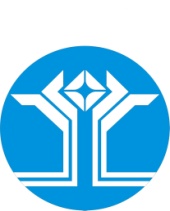 РОССИЙСКАЯ ФЕДЕРАЦИЯ (РОССИЯ)РЕСПУБЛИКА САХА (ЯКУТИЯ)МИРНИНСКИЙ РАЙОНМУНИЦИПАЛЬНОЕ ОБРАЗОВАНИЕ «ПОСЕЛОК АЙХАЛ»АЙХАЛЬСКИЙ ПОСЕЛКОВЫЙ СОВЕТLXI СЕССИЯОб утверждении типового обязательства депутата Айхальского поселкового Совета, непосредственно осуществляющего обработку персональных данных, в случае прекращения полномочий депутата прекратить обработку персональных данных, ставших известными ему в связи с исполнением обязанностей депутатаВ соответствии с Федеральным законом от 27.07.2006 № 152-ФЗ «О персональных данных» и во исполнение постановления Правительства Российской Федерации от 21.03.2012 № 211 «Об утверждении перечня мер, направленных на обеспечение выполнения обязанностей, предусмотренных Федеральным законом «О персональных данных» и принятыми в соответствии с ним нормативными правовыми актами, операторами, являющимися государственными или муниципальными органами» и в целях организации работы с персональными данными в Айхальском поселковом Совете, Айхальский поселковый Совет решил:Утвердить типовое обязательство депутата Айхальского поселкового Совета, непосредственно осуществляющего обработку персональных данных, в случае прекращения полномочий депутата прекратить обработку персональных данных, ставших известными ему в связи с исполнением обязанностей депутата согласно приложению.Настоящее решение опубликовать в течение 10 дней после его принятия в газете «Новости Айхала» и разместить с приложениями на официальном сайте Администрации МО «Поселок Айхал» (www.мо-айхал.рф).Настоящее решение вступает в силу на следующий день после дня его официального опубликования.Контроль за исполнением настоящего постановления возложить на Председателя Айхальского поселкового Совета.Приложение № 1Утвержденорешением Айхальского поселкового СоветаОт 23 мая 2017 года III-№ 61-5Типовое обязательство депутата Айхальского поселкового Совета, непосредственно осуществляющего обработку персональных данных, в случае прекращения полномочий депутата прекратить обработку персональных данных, ставших известными ему в связи с исполнением обязанностей депутатаЯ, _____________________________________________________________________________,(фамилия, имя, отчество (при наличии) депутата Айхальского поселкового Совета)_______________________________________________________________________________,(номер и наименование избирательного округа)обязуюсь прекратить обработку персональных данных, ставших известными мне в связи с исполнением обязанностей депутата, в случае прекращения полномочий депутата.В соответствии со статьей 7 Федерального закона от 27.07.2006 № 152-ФЗ «О персональных данных» я уведомлен(а) о том, что персональные данные являются информацией, в отношении которой установлены требования по обеспечению ее конфиденциальности, и я обязан(а) не раскрывать третьим лицам и не распространять персональные данные, ставшие известными мне всвязи с исполнением обязанностей депутата, без согласия субъекта персональных данных или иных законных оснований.О характере обработки, категориях обрабатываемых персональных данных, а также об особенностях и правилах осуществления такой обработки уведомлен (а).Ответственность, предусмотренная Федеральным законом от 27.07.2006 № 152-ФЗ «О персональных данных» и другими федеральными законами, мне разъяснена.23 мая 2017 года III-№ 61-5Заместитель главы администрацииМО «Поселок Айхал»_________________________ О.В. ВознаяПредседательАйхальского поселкового Совета______________________ С.А. Домброван(дата)(подпись)(расшифровка подписи)